Hoja de apuntes 2 x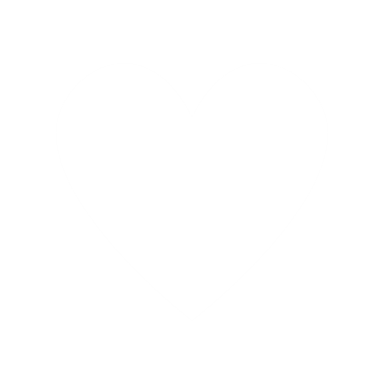 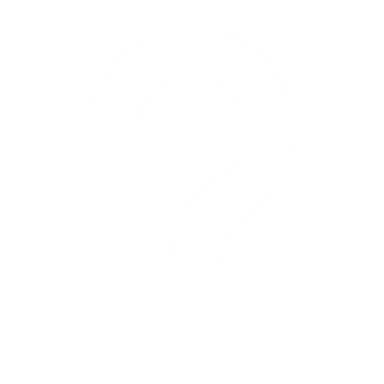 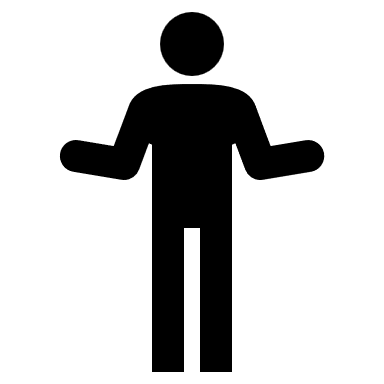 